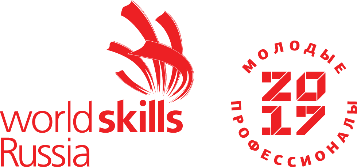 План-график открытого регионального чемпионата Алтайского края по стандартам WorldSkills Russia  по компетенции R58 «Организация экскурсионных услуг» ЮниорыSkill Management PlanДата   05.11.2020 г.                                      Главный эксперт _______________Белозерцева Е.А.День С-1День С-1День С-1ДатаВремяМероприятие 30 ноября 2020 г8.00-9.00Регистрация оценочных экспертов. Инструктаж по технике безопасности. Распределение ролей на площадке.30 ноября 2020 г9.00-9.30Загрузка и блокировка критериев в  CIS.30 ноября 2020 г9.30-10.00Подписание протоколов.30 ноября 2020 г10.00 – 11.00Регистрация участников. Инструктаж участников по технике безопасности. Жеребьевка. Проверка тулбоксов участников.30 ноября 2020 г11.00-11.30Подписание протоколов.30 ноября 2020 г11.30 – 12.00Знакомство участников с рабочими местами.День С1День С1День С1ДатаВремяМероприятие 1 декабря 2020 г.08.00 - 08.30Регистрация участников. Инструктаж участников по технике безопасности.1 декабря 2020 г.8.30-8.45Знакомство участников с заданием. Брифинг1 декабря 2020 г.08.45 - 9.00Обсуждение задания между участниками и экспертами.1 декабря 2020 г.9.00 - 13.00Выполнение 1 модуля1 декабря 2020 г.12.00 - 13.30Обед1 декабря 2020 г.13.30 – 14.30Выполнение 2 модуля1 декабря 2020 г.14.30 – 18.00Оценка судейская. Занесение критериев в CISДень С2День С2День С2ДатаВремяОписание2 декабря 2020г.08.00 - 08.30Регистрация участников. Инструктаж участников по технике безопасности.2 декабря 2020г.8.30-8.45Знакомство участников с заданием. Брифинг2 декабря 2020г.08.45 - 9.00Обсуждение задания между участниками и экспертами.2 декабря 2020г.9.00 - 12.00Выполнение 3 модуля2 декабря 2020г.12.00 - 13.00Обед2 декабря 2020г.13.00 – 18.00Оценка судейская. Занесение критериев в CISДень С3.День С3.День С3.ДатаВремяОписание3 декабря 2020г.08.00 - 08.30Регистрация участников. Инструктаж участников по технике безопасности.3 декабря 2020г.8.30-8.45Знакомство участников с заданием. Брифинг3 декабря 2020г.08.45 - 9.00Обсуждение задания между участниками и экспертами.3 декабря 2020г.9.00 - 13.00Выполнение 4 модуля3 декабря 2020г.12.00 - 13.30Обед3 декабря 2020г.13.30 – 18.00Оценка судейская. Занесение критериев в CISДень С4День С4День С4ДатаВремяОписание4 декабря 2020 г.Закрытие Открытого Регионального чемпионата Алтайского  края «Молодые профессионалы» (WorldSkills Russia) - 2020